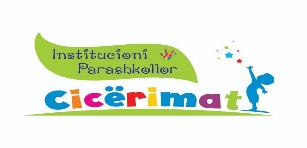 INSTITUCIONI PARASHKOLLOR “CICËRIMAT”Komisioni Përzgjedhës për zhvillimin e procedurave për themelimin e marrëdhënies së punës, për pozitën: Asistent/e Administrativ/e – Vend i lirë, në IP “CICËRIMAT”, gjatë procedurës së vlerësimit të aplikacioneve, jep këtë:N J O F T I MSe në bazë të kushteve dhe kritereve të përcaktuara me konkurs të datës 20.12.2019 dhe shqyrtimit të dosjeve të kandidatëve që kanë aplikuar, duke përfshirë kualifikimin, përvojën e punës dhe elementet e tjera të meritës, Komisioni i përzgjedhur nga Këshilli i IP “CICËRIMAT”, me bazë në komunitet, vlerësoi se këta  kandidatë të ftohen në intervistë me gojë:Prishtinë,                                                                                                            KOMISIONI VLERËSUES25.01.2020                                                                                                         Nr.rendorEmri i kandidatit Mbajtjes e intervistësMbajtjes e intervistësMbajtjes e intervistësDataOraVendi1Arbenita Maliqi28.01.202009:20ShFMU “Elena Gjika”2Saranda Durimishi- Borovci28.01.202009:30ShFMU “Elena Gjika”3Shpresa Duriqi28.01.202009:40ShFMU “Elena Gjika”4Vjosa Hajzeri28.01.202009:50ShFMU “Elena Gjika”5Hijadete Babaj28.01.202010:00ShFMU “Elena Gjika”6Ermira Gjata28.01.202010:10ShFMU “Elena Gjika”7Albana Nushi- Vokrri 28.01.202010:20ShFMU “Elena Gjika”8Ardiana vitija 28.01.202010:30ShFMU “Elena Gjika”9Idol Kadriu28.01.202010:40ShFMU “Elena Gjika”10Albulena Pireci- Dragusha28.01.202010:50ShFMU “Elena Gjika”11Elfate Blakçori28.01.202011:00ShFMU “Elena Gjika”12Adonesa Kurteshi28.01.202011:10ShFMU “Elena Gjika”13Besnike Shala 28.01.202011:20ShFMU “Elena Gjika”14Liridona Jashari28.01.202011:30ShFMU “Elena Gjika”15Arbenita Krasniqi28.01.202011:40ShFMU “Elena Gjika”16Edona  Brajshori- Mehmeti 28.01.202011:50ShFMU “Elena Gjika”17Vilma Kasabaqi28.01.202012:00ShFMU “Elena Gjika”18Arlinda Hasani 28.01.202012:10ShFMU “Elena Gjika”19Valbonë Kelmendi 28.01.202012:20ShFMU “Elena Gjika”20Zyhrije Mehmeti 28.01.202012:30ShFMU “Elena Gjika”21Florije Krasniqi 28.01.202012:40ShFMU “Elena Gjika”22Arta Shipoli28.01.202012:50ShFMU “Elena Gjika”23Shqipe Retroceri 28.01.202013:00ShFMU “Elena Gjika”24Guxime Rama- Gashi28.01.202013:10ShFMU “Elena Gjika”25Hana Bekolli- Azemi28.01.202013:20ShFMU “Elena Gjika”26Jehona Selimi- Pllana 28.01.202013:30ShFMU “Elena Gjika”27Blerona Nevolani 28.01.202013:40ShFMU “Elena Gjika”28Besarta Çitaku- Ferizi28.01.202013:50ShFMU “Elena Gjika”29Dafina Kajtazi 28.01.202014:00ShFMU “Elena Gjika”30Besarta Canolli28.01.202014:10ShFMU “Elena Gjika”31Albulena Ibrahimi28.01.202014:20ShFMU “Elena Gjika”32Florina Sinani28.01.202014:30ShFMU “Elena Gjika”33Elda Bytyqi28.01.202014:40ShFMU “Elena Gjika”34Vildane Halimi28.01.202014:50ShFMU “Elena Gjika”35Muhamet Musliu28.01.202015:00ShFMU “Elena Gjika”36Ibadete Rama- Krasniqi28.01.202015:10ShFMU “Elena Gjika”37Valbona Plepolli28.01.202015:20ShFMU “Elena Gjika”38Arlinda Rexha 28.01.202015:30ShFMU “Elena Gjika”39Ardita Merovci- Selmani 28.01.202015:40ShFMU “Elena Gjika”40Elizabeta Kosumi 28.01.202015:50ShFMU “Elena Gjika”41Arbenita Beka 28.01.202016:00ShFMU “Elena Gjika”42Menduha Bajraktari28.01.202016:10ShFMU “Elena Gjika”43Afërdita Pllana28.01.202016:20ShFMU “Elena Gjika”44Altina Gazafer- Paqarizi28.01.202016:30ShFMU “Elena Gjika”45Alberie Uka 28.01.202016:40ShFMU “Elena Gjika”46Elma Raci 28.01.202016:50ShFMU “Elena Gjika”47Jeta Prestreshi-Vrajolli 28.01.202017:00ShFMU “Elena Gjika”48Arbenita Mulaku28.01.202017:10ShFMU “Elena Gjika”49Ardiane Ajeti 28.01.202017:20ShFMU “Elena Gjika”50Fatbardha Ademi- Dragidella 28.01.202017:30ShFMU “Elena Gjika”51Rineta Kelmendi 28.01.202017:40ShFMU “Elena Gjika”52Ardita Ahmeti 28.01.202017:50ShFMU “Elena Gjika”53Adelina Jakupi28.01.202018:00ShFMU “Elena Gjika”54Arbenita Kaçiu28.01.202018:10ShFMU “Elena Gjika”55Liri Leci28.01.202018:20ShFMU “Elena Gjika”56Emine Gashi- Avdiu28.01.202018:30ShFMU “Elena Gjika”57Mimoza Gërbeshi28.01.202018:40ShFMU “Elena Gjika”58Selvije Isaku28.01.202018:50ShFMU “Elena Gjika”59Majlinda Krasniqi28.01.202019:00ShFMU “Elena Gjika”